）　府立富田林支援学校にて　）　府立富田林支援学校にて　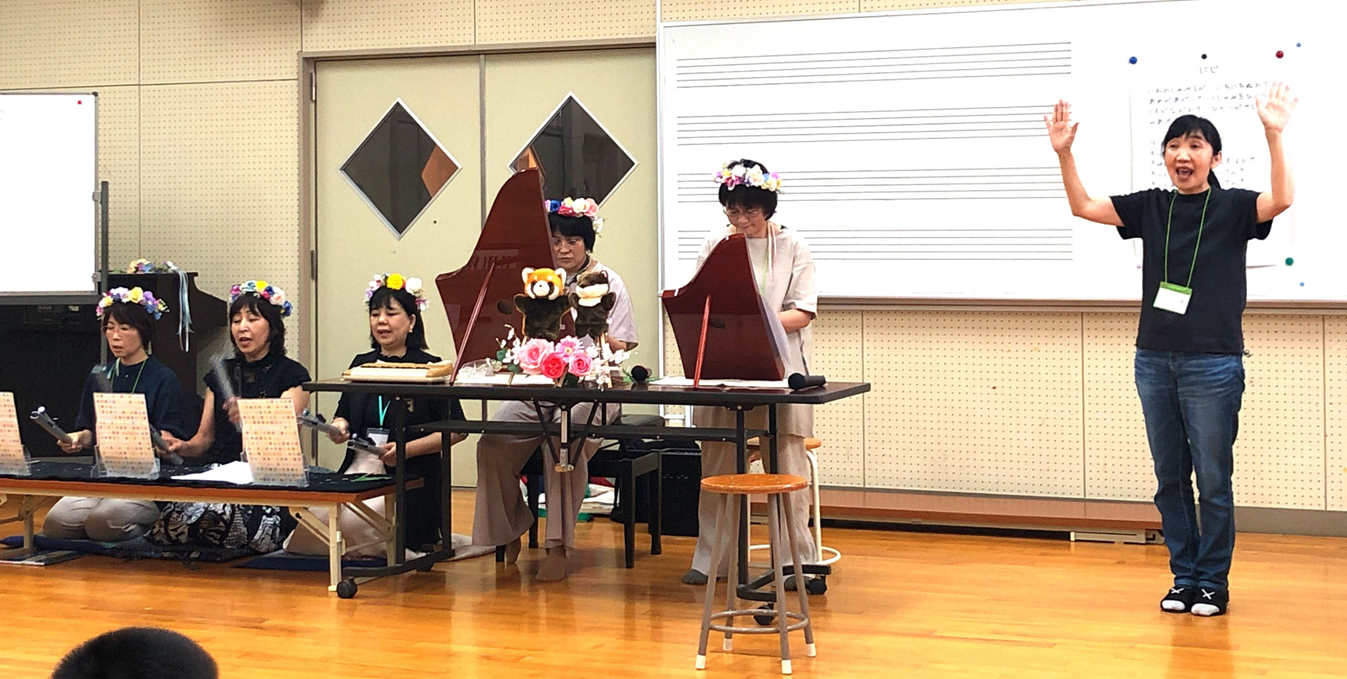 …リラックスタイム令和５年７月６日木曜日、大阪府立富田林支援学校にて行われた図書ボランティアさんによる「お楽しみ会」（学校支援活動）の取組みを訪問取材しました。この学校では、「広場」という名前で地域学校協働活動を進めており、今回の取組みもその一環として行われました。この「お楽しみ会」は、図書ボランティアさんが1学期の終わりの昼休みに、子どもたちに楽しい時間を過ごしてもらおうと企画したものです。図書ボランティアさんのメンバー構成は、保護者の方、保護者OBの方、地域の方です。